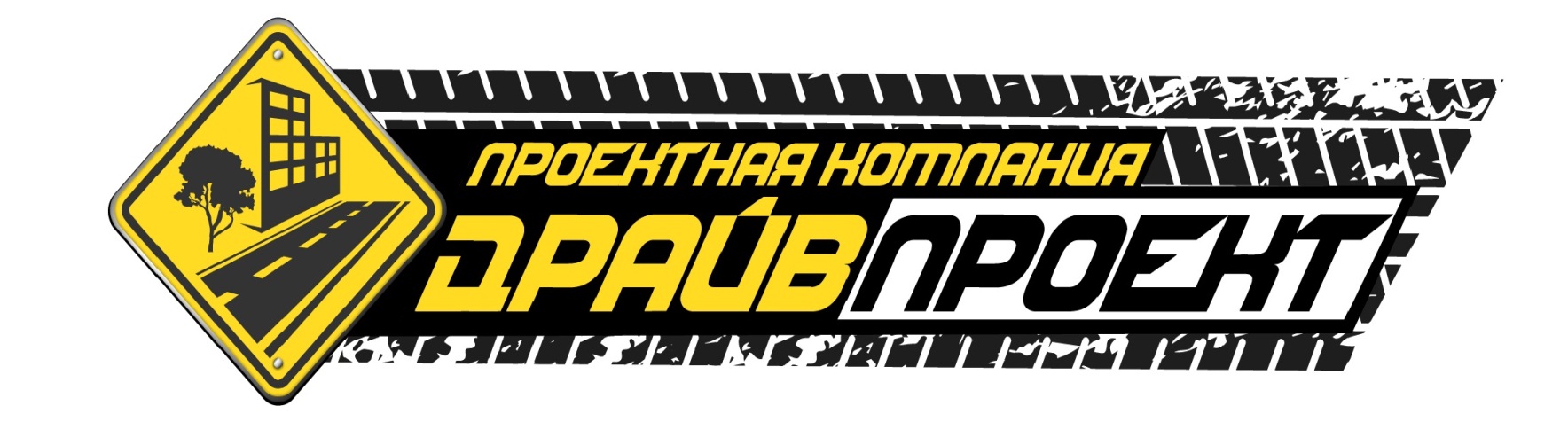 ПРОЕКТ ОРГАНИЗАЦИИ ДОРОЖНОГО ДВИЖЕНИЯ В д. ШИЛЬЦЕВОРЕТЮНСКОГО СЕЛЬСКОГО ПОСЕЛЕНИЯ ЛУЖСКОГО МУНИЦИПАЛЬНОГО РАЙОНА ЛЕНИНГРАДСКОЙ ОБЛАСТИг. Иваново  2018СОДЕРЖАНИЕВведение	Проект организации дорожного движения на автомобильных дорогах местного значения, расположенных на территории Ретюнского сельского поселения Лужского муниципального района Ленинградской области, выполнен на основании договора № 5/2018 от 18.04.2018.	Проект организации дорожного движения разработан по материалам обследований, выполненных в 2018 году.Проект разработан в соответствии:ГОСТ Р 51256-99 Разметка дорожная. Типы и основные параметры. Общие технические требования;ГОСТ Р 50597-93 Автомобильные дороги и улицы. Требования к эксплуатационному состоянию, допустимому по условиям обеспечения безопасности дорожного движенияГОСТ Р 50970-96 Технические средства организации дорожного движения. Столбики сигнальные дорожные. Общие технические требования. Правила примененияГОСТ Р 50971-96 Технические средства организации дорожного движения. Световозвращатели дорожные. Общие технические требования. Правила примененияГОСТ Р 51256-99 Технические средства организации дорожного движения. Разметка дорожная. Типы, основные параметры. Общие технические требованияГОСТ Р 52282-2004 Технические средства организации дорожного движения. Светофоры дорожные. Типы, основные параметры, общие технические требования, методы испытанийГОСТ Р 52290-2004 Технические средства организации дорожного движения. Знаки дорожные. Общие технические требованияГОСТ Р 52289-2004 Технические средства организации дорожного движения. Правила применения дорожных знаков, разметки, светофоров, дорожных ограждений и направляющих устройств. (Изменение № 3 в 2014г.)ВН 01-01 Временные технические требования к горизонтальной дорожной разметке городских магистралей и улиц. Правила нанесения и демаркировкиГОСТ Р 52766-2007 Дороги автомобильные общего пользования. Элементы обустройства. Общие требования.ГОСТ Р 52605-2006" "Технические средства организации дорожного движения. Искусственные неровности. Общие технические требования. Правила применения. (утв. Приказом Ростехрегулирования от 11.12.2006 N 295-ст)СХЕМА АВТОДОРОГИ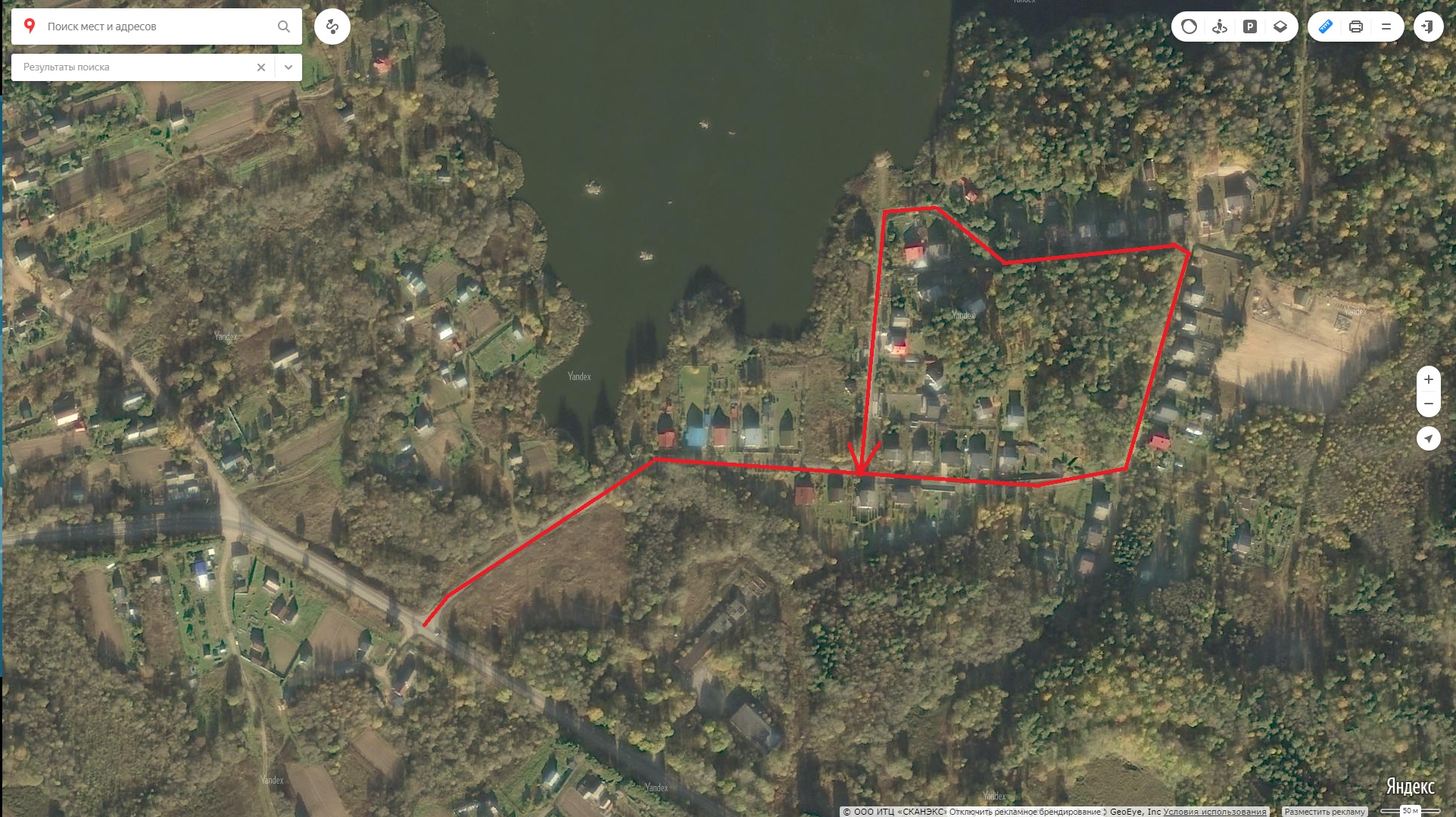 СХЕМА АВТОДОРОГИ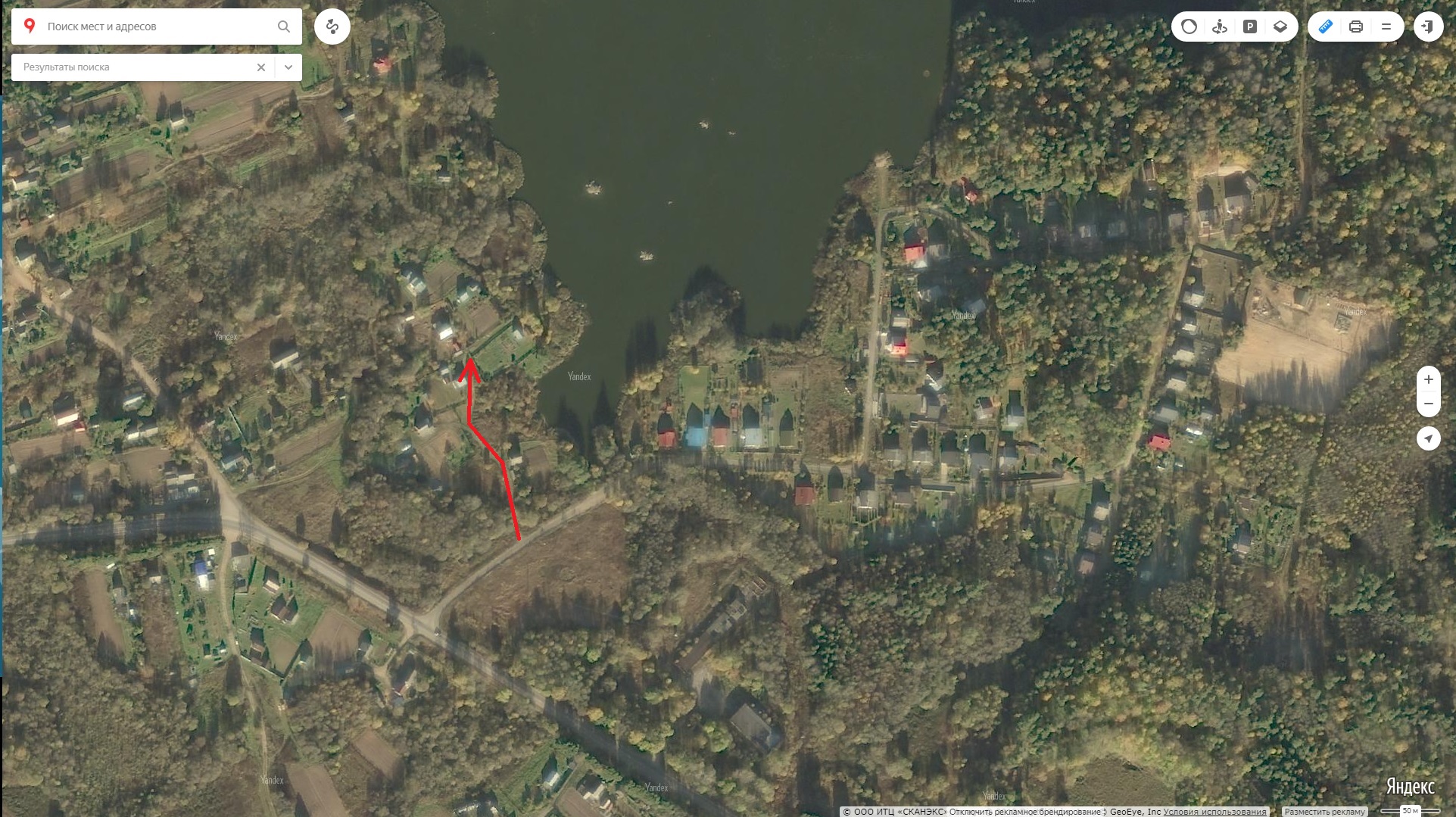 СХЕМА АВТОДОРОГИ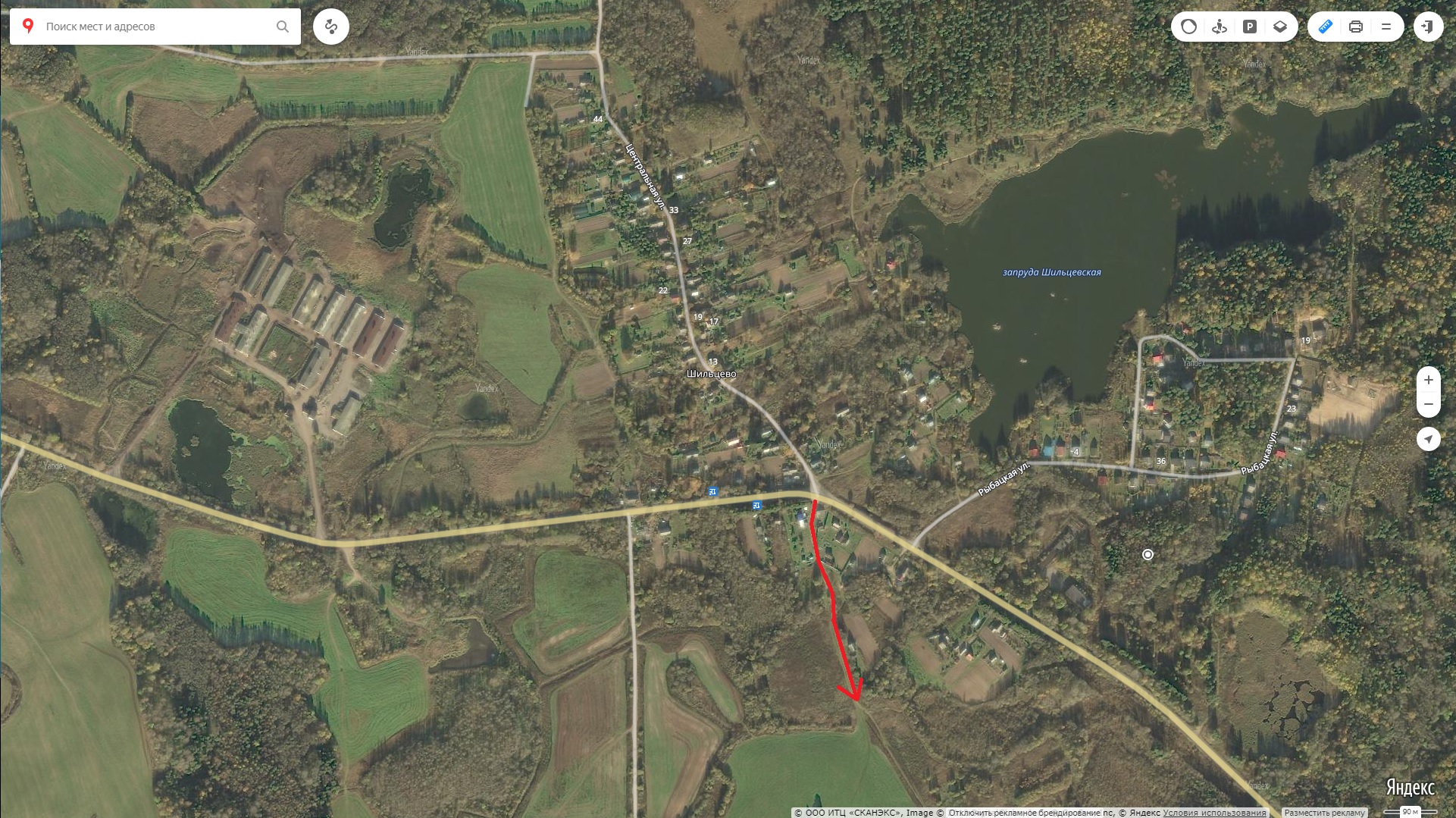 СХЕМА АВТОДОРОГИ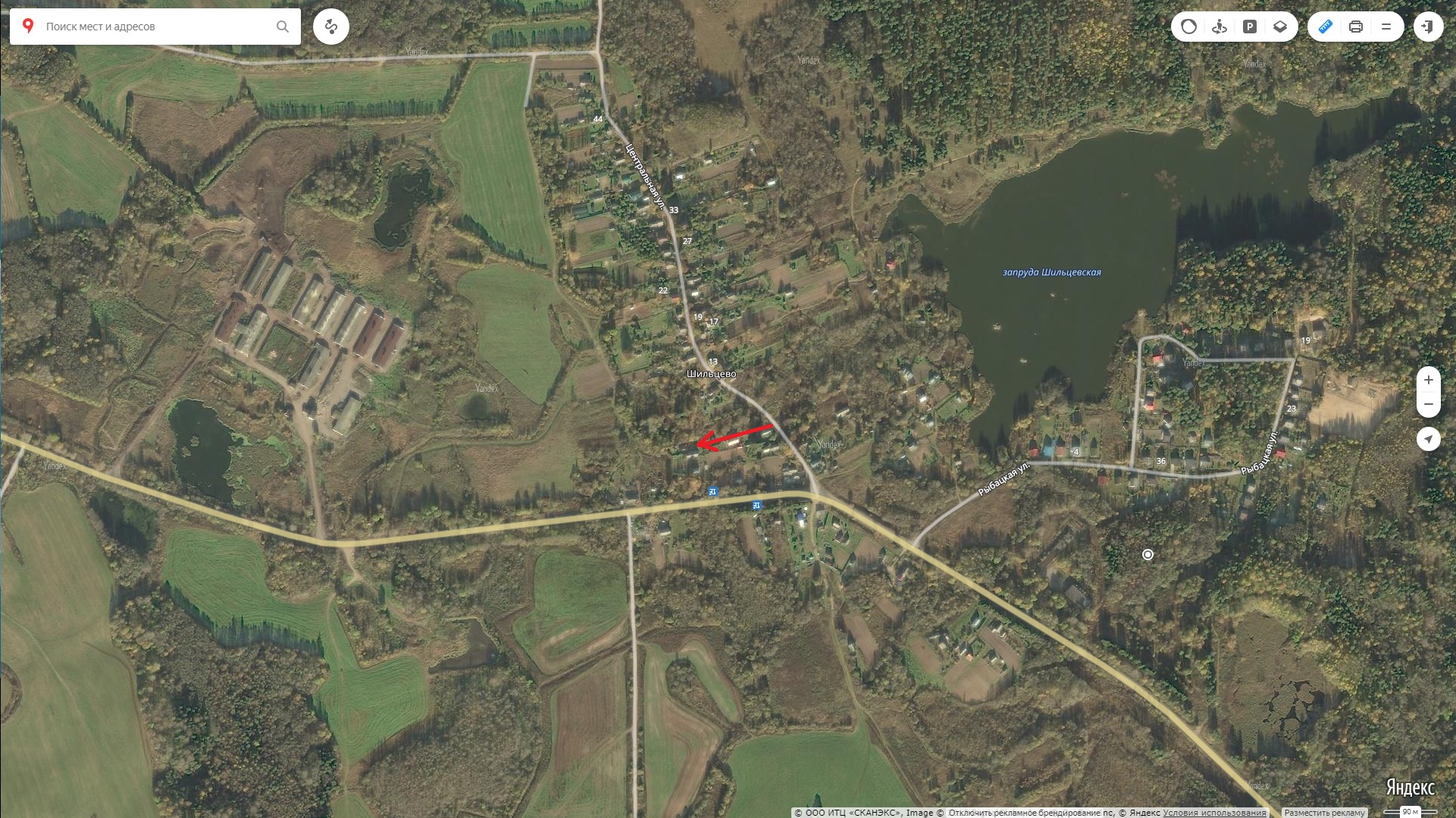 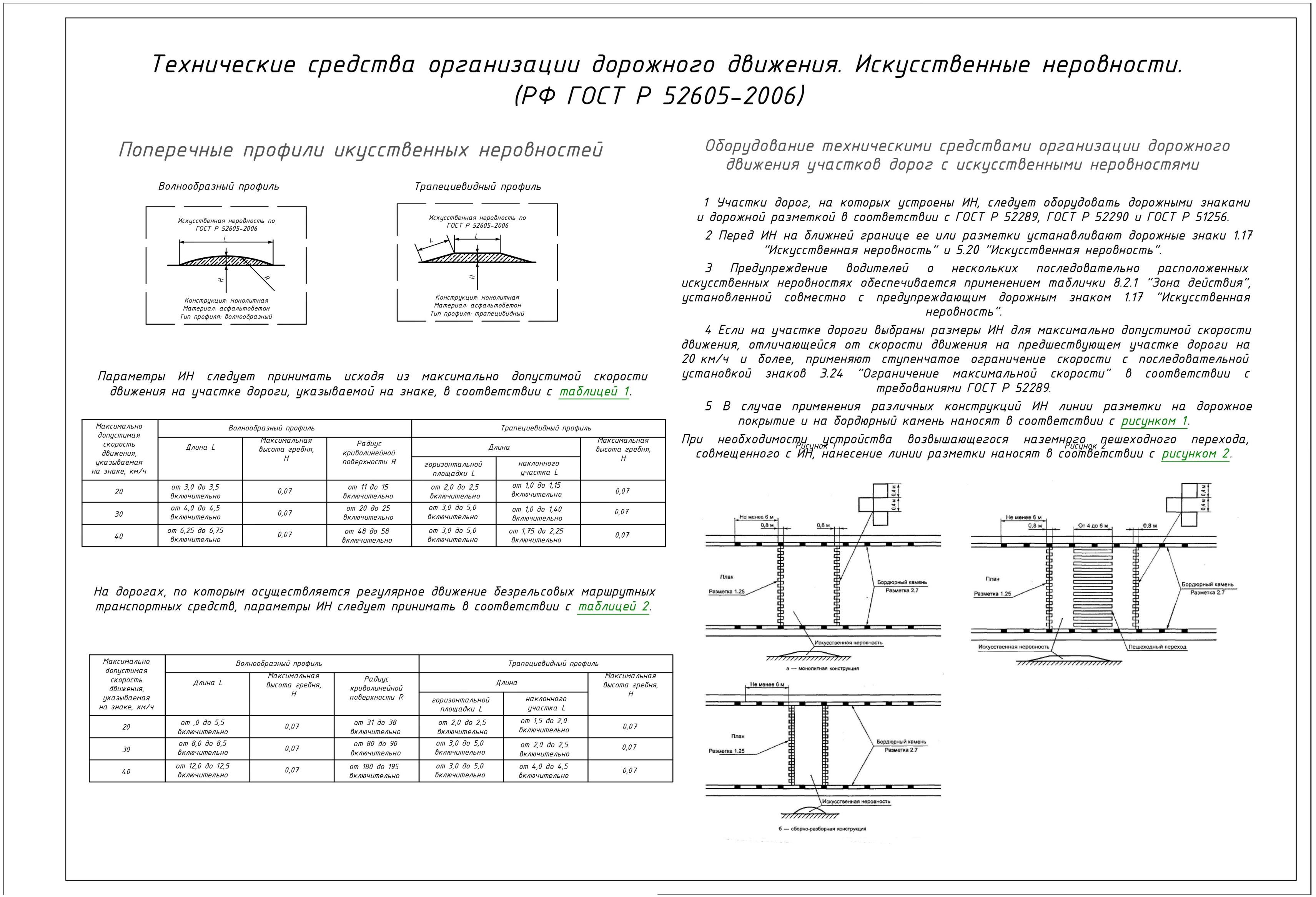 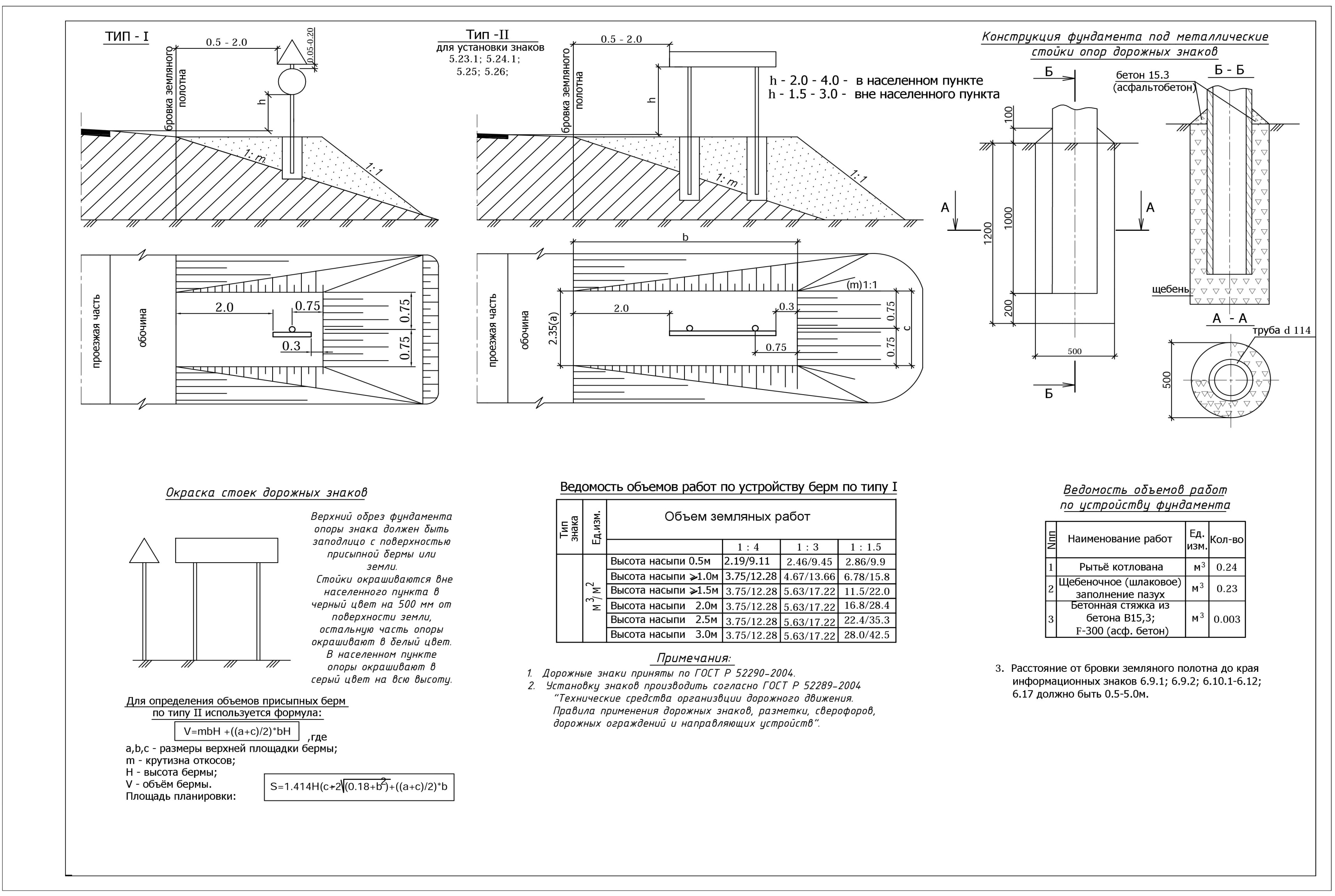 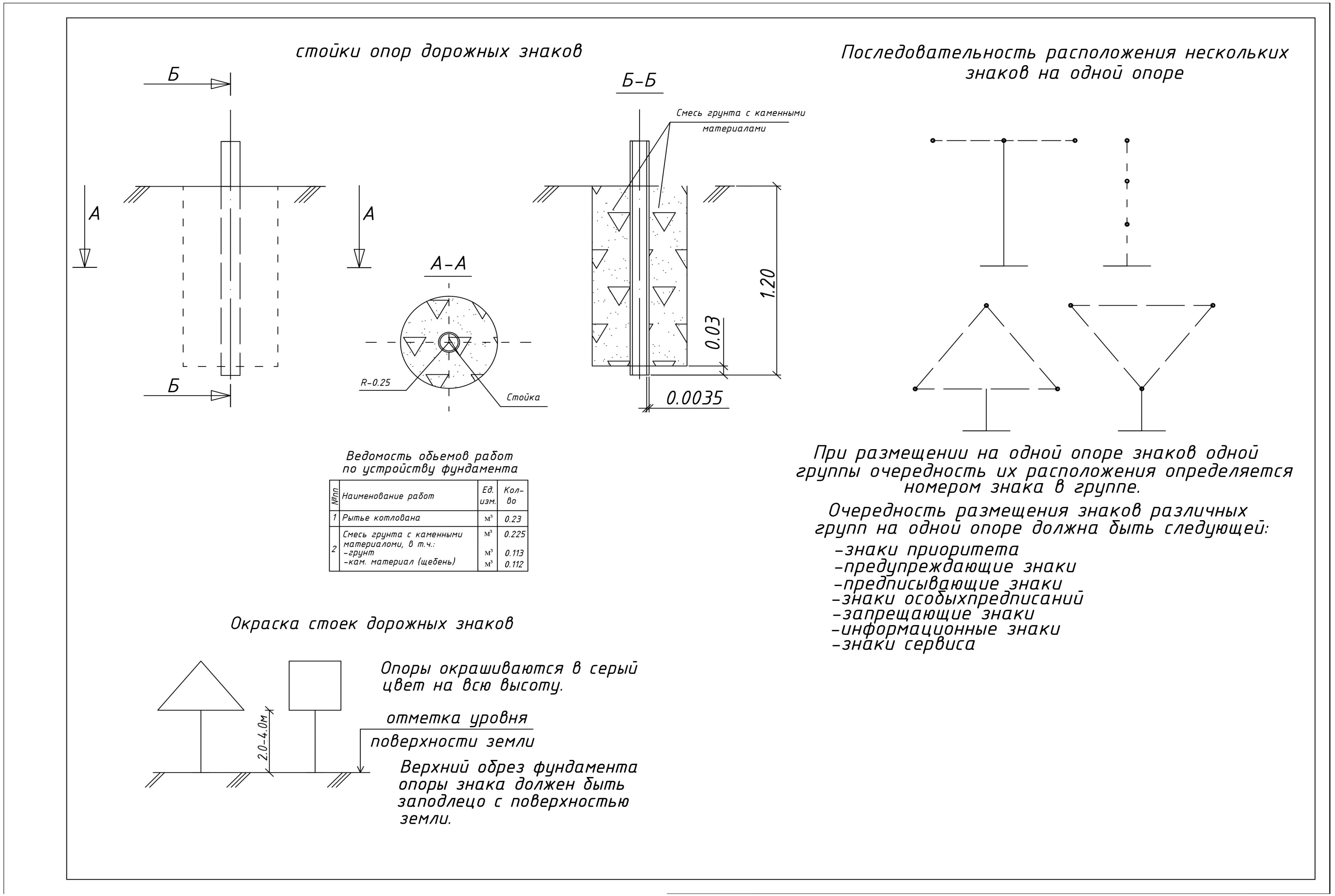 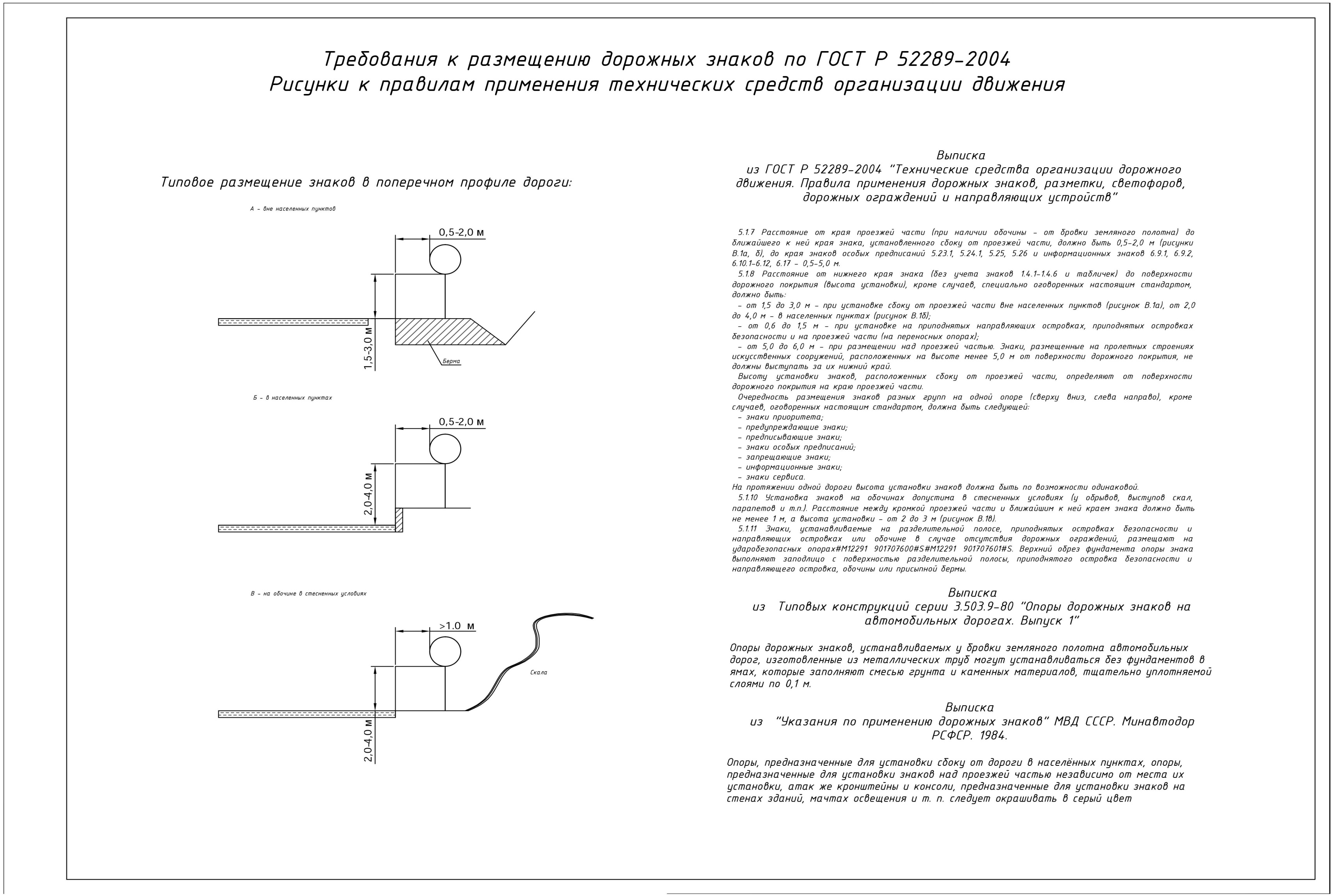 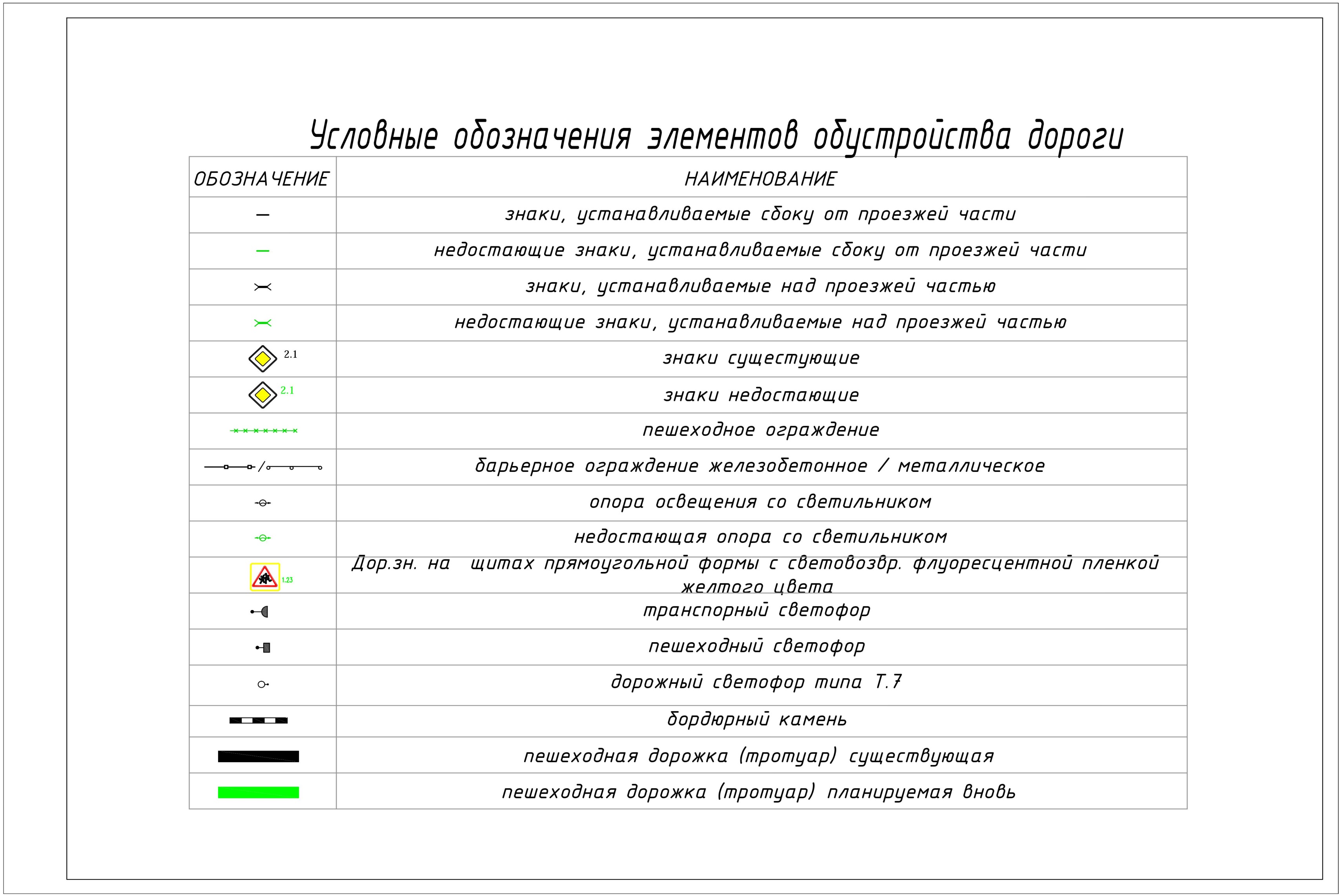 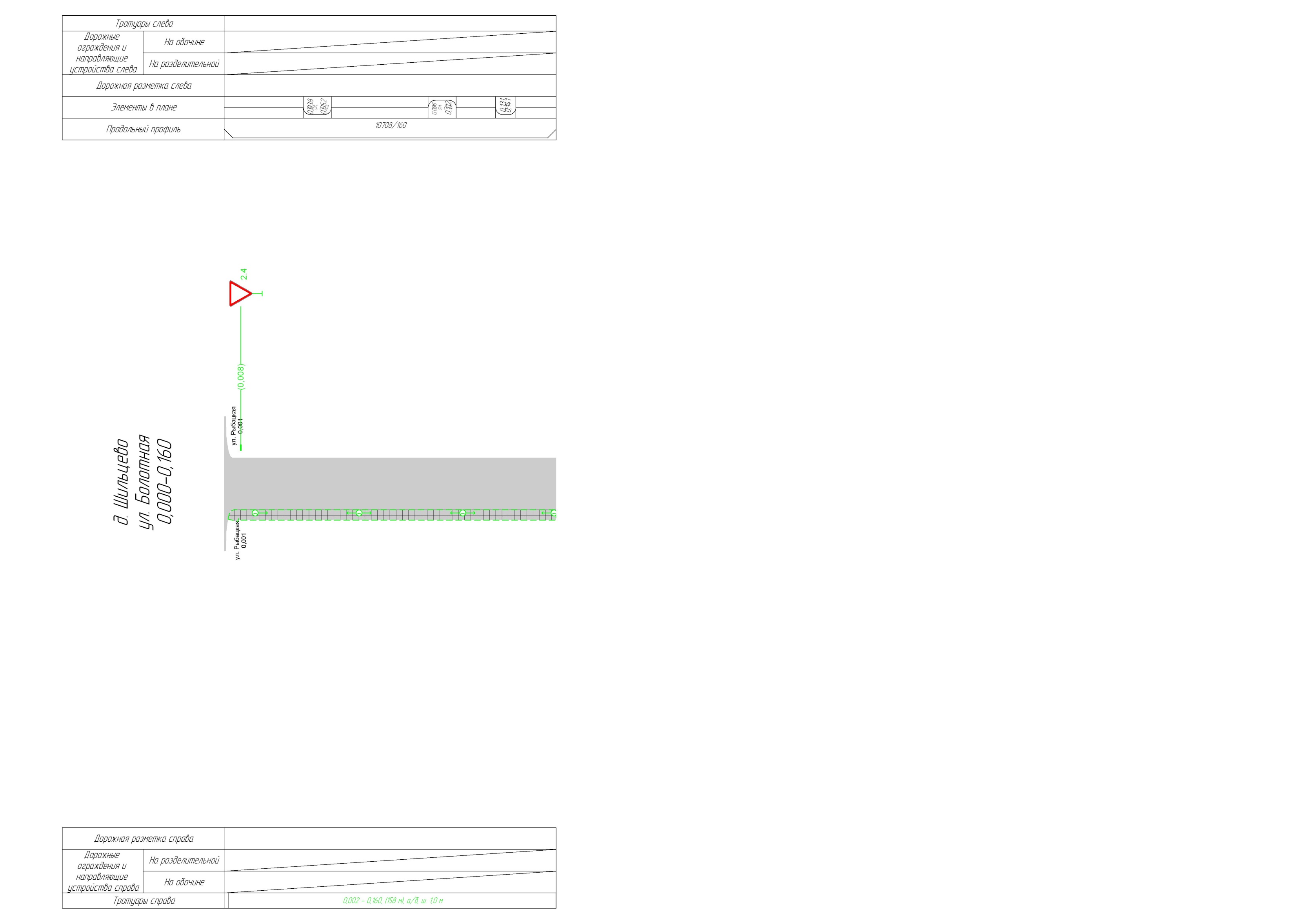 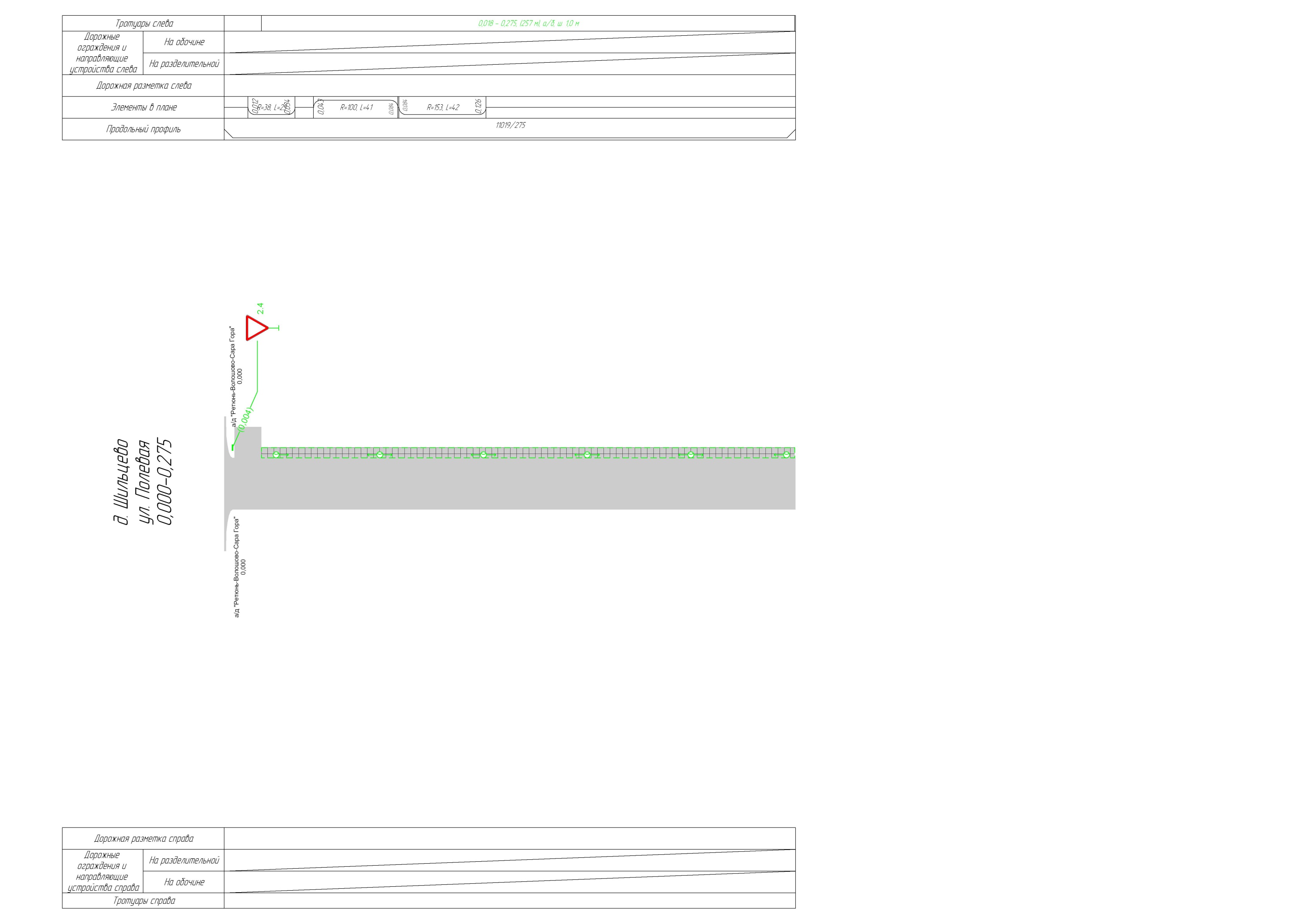 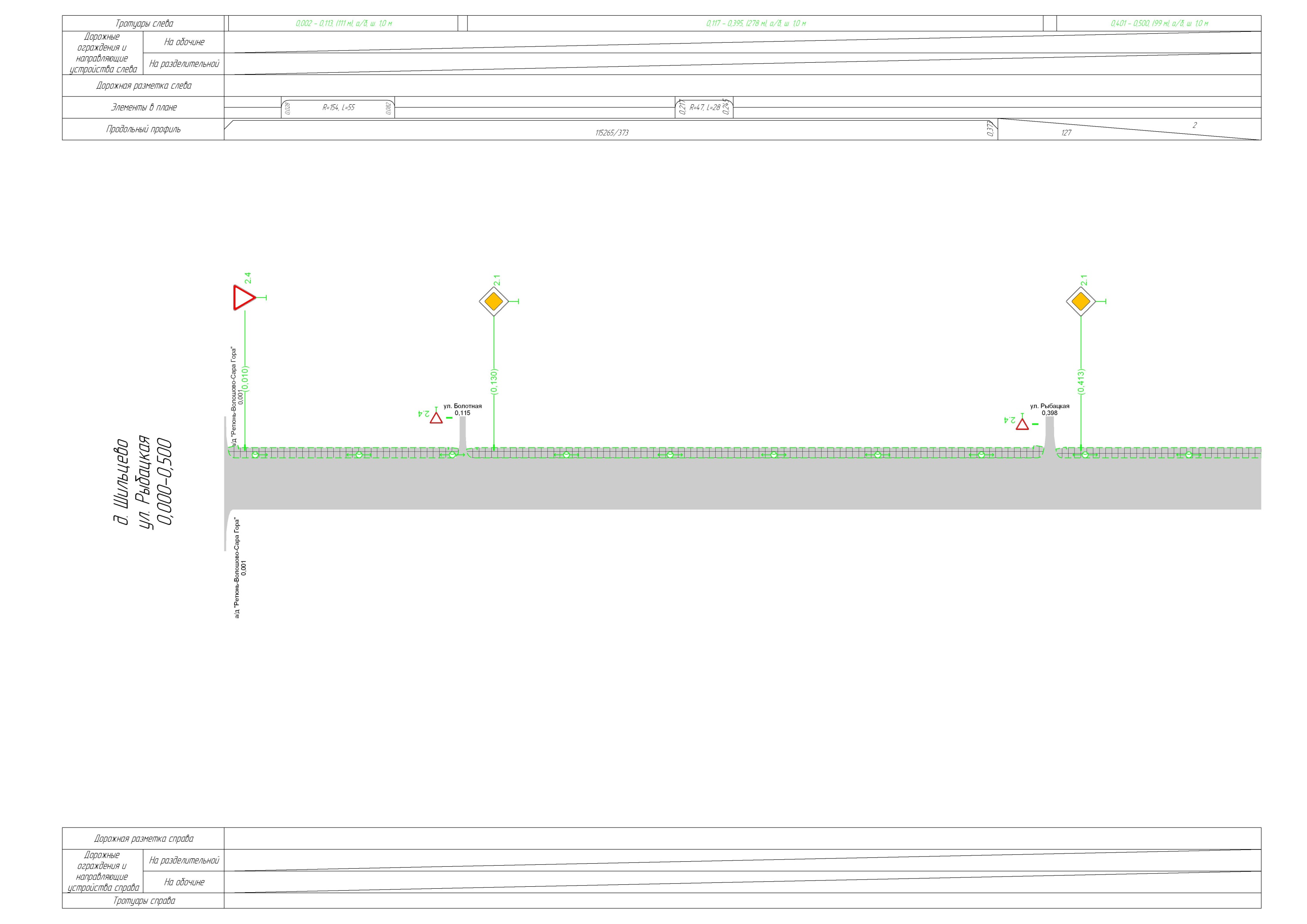 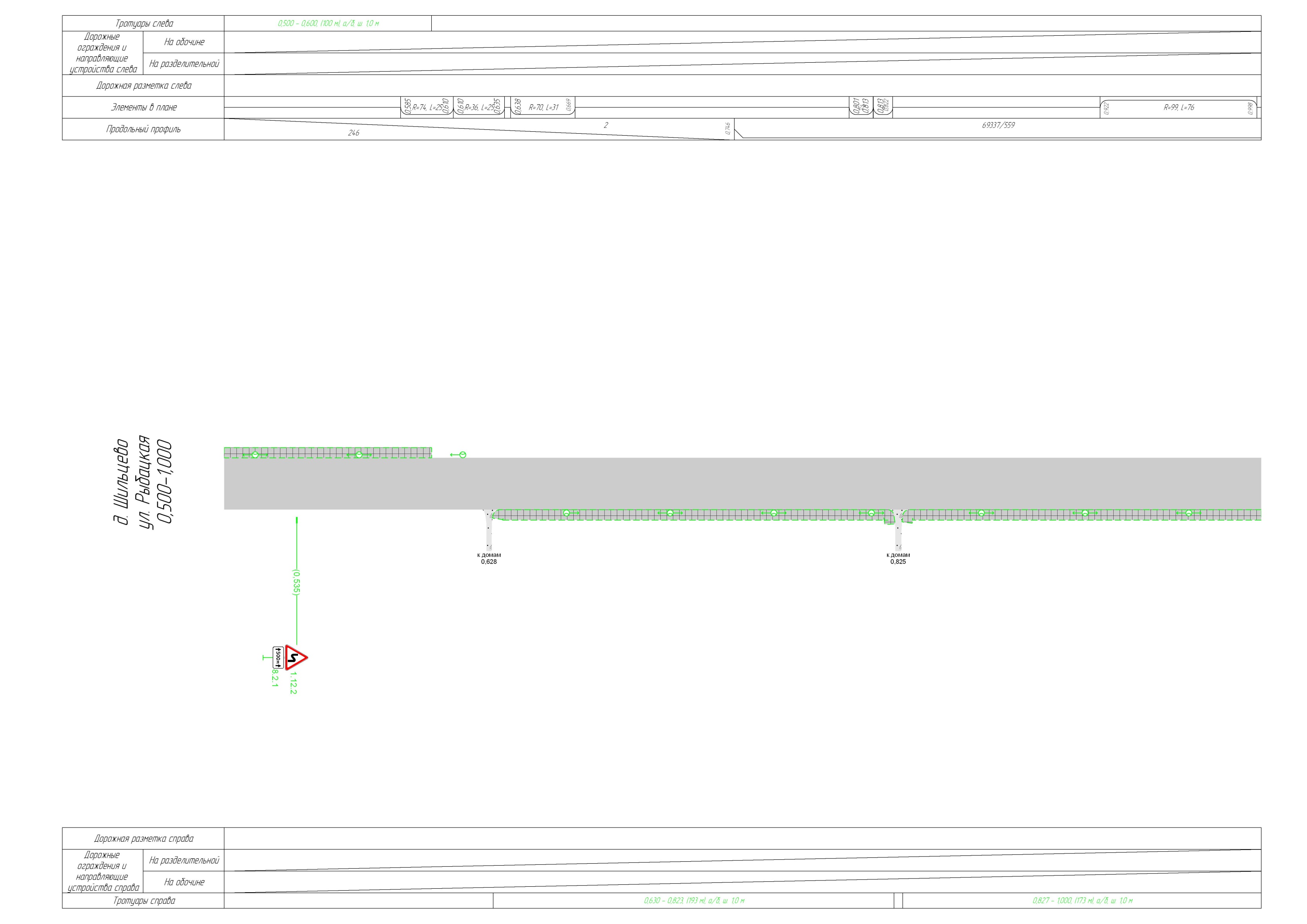 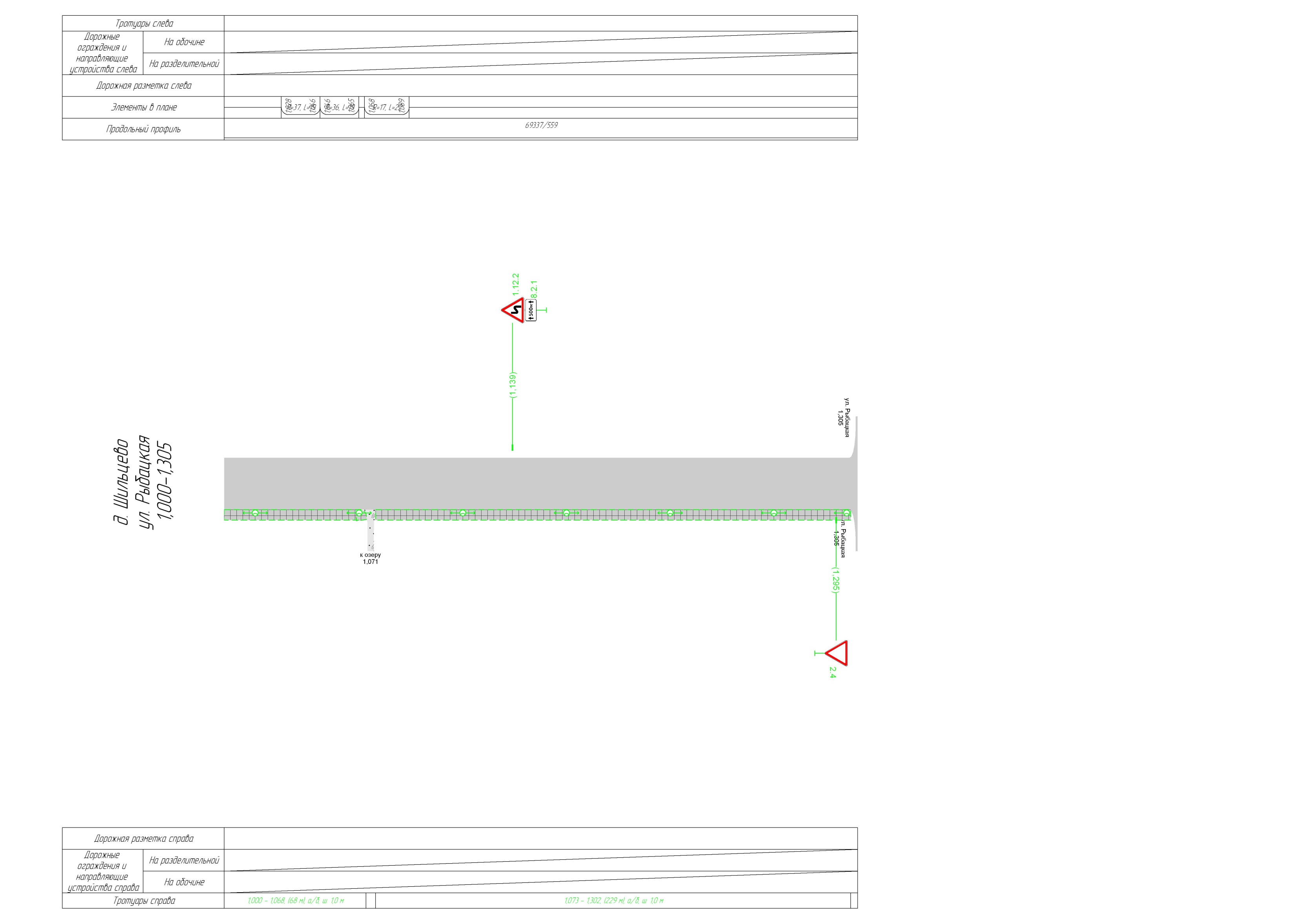 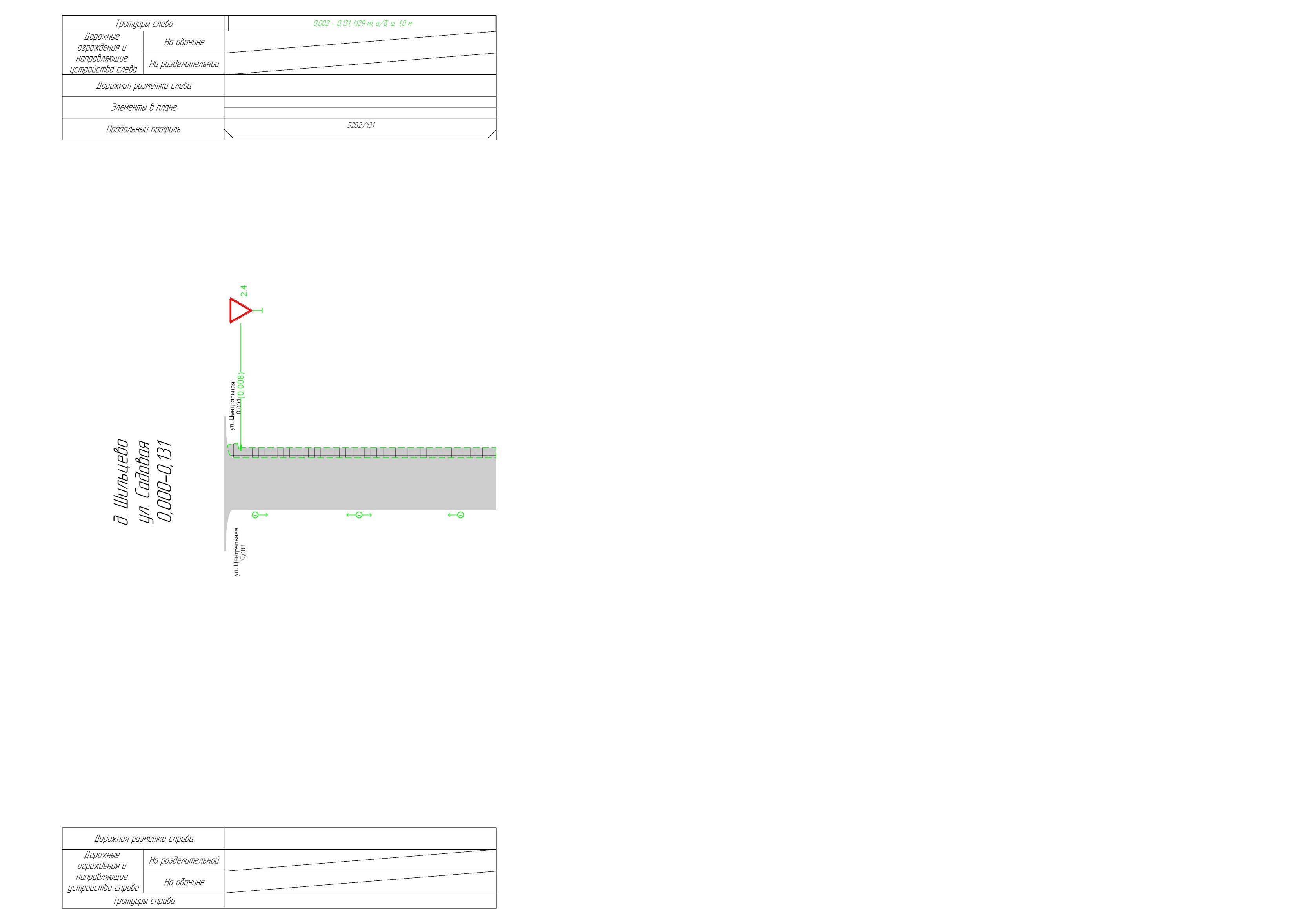 г. Иваново, пер. Большой Транспортный д. 10 тел. 8(4932) 26-18-29Заказчик: Администрация Ретюнского сельского поселения Лужского муниципального района Ленинградской областиУтверждено: Глава администрации Ретюнского сельского оселения ______________________ К. С. Наумов«_______»_________________2018 г.Разработчик: 	ООО «ДрайвПроект» Директор:_______________________ А. В. Григорьев«_______»_________________2018 г.СодержаниеВведениеУл. РыбацкаяУл. БолотнаяУл. ПолеваяУл. СадоваяУсловные обозначенияУл. Рыбацкая Ведомость размещения дорожных знаковВедомость размещения дорожных знаковВедомость размещения дорожных знаковВедомость размещения дорожных знаковВедомость размещения дорожных знаковВедомость размещения дорожных знаковВедомость размещения дорожных знаковВедомость размещения дорожных знаковВедомость размещения дорожных знаковВедомость размещения дорожных знаковВедомость размещения дорожных знаковВедомость размещения дорожных знаков№п/пАдрес, км,мРасположениеНомер по ГОСТТипоразмерРазмер щитка, ммПлощадь щитка, м²Материал плёнкиСостояниеКонструкция установкиКол-во опорФундамент,
объём бетона, м³10,010На обочине слева2.4IIA9000,35ТребуетсяСКМ1.20120,130На обочине слева2.1IIB7000,49ТребуетсяСКМ1.20130,413На обочине слева2.1IIB7000,49ТребуетсяСКМ1.20140,535На обочине справа1.12.2IIA9000,35ТребуетсяСКМ1.20140,535На обочине справа8.2.1II700×3500,24ТребуетсяСКМ1.20151,139На обочине слева1.12.2IIA9000,35ТребуетсяСКМ1.20151,139На обочине слева8.2.1II700×3500,24ТребуетсяСКМ1.20161,295На обочине справа2.4IIA9000,35ТребуетсяСКМ1.201Итого установлено:Итого установлено:0000000000Итого требуется:Итого требуется:8888888888Итого к демонтажуИтого к демонтажу0000000000Итого:Итого:8888888888Ведомость размещения искусственного освещенияВедомость размещения искусственного освещенияВедомость размещения искусственного освещенияВедомость размещения искусственного освещенияВедомость размещения искусственного освещенияВедомость размещения искусственного освещенияВедомость размещения искусственного освещенияВедомость размещения искусственного освещенияВедомость размещения искусственного освещенияВедомость размещения искусственного освещенияВедомость размещения искусственного освещения№п/пНачало участка, 
км,мКонец участка, 
км,мОбъект
установкиПроектируемыеПроектируемыеУстановленныеУстановленныеК установкеК установкеРасположение№п/пНачало участка, 
км,мКонец участка, 
км,мОбъект
установкиОпор / светильников, штПротяжённость, мОпор / светильников, штПротяжённость, мОпор / светильников, штПротяжённость, мРасположение10,0150,61513/136000/0013/13600Левая бровка20,6651,30014/146350/0014/14635Правая кромкаИтого:27/27123527/271235Ведомость размещения пешеходных дорожек (тротуаров)Ведомость размещения пешеходных дорожек (тротуаров)Ведомость размещения пешеходных дорожек (тротуаров)Ведомость размещения пешеходных дорожек (тротуаров)Ведомость размещения пешеходных дорожек (тротуаров)Ведомость размещения пешеходных дорожек (тротуаров)Ведомость размещения пешеходных дорожек (тротуаров)Ведомость размещения пешеходных дорожек (тротуаров)№п/пНачало участка, 
км,мКонец участка, 
км,мРасположениеОбъект установкиПротяженность, мПротяженность, мПротяженность, м№п/пНачало участка, 
км,мКонец участка, 
км,мРасположениеОбъект установкиПроектируемые в
соответствии с
нормативными
документами, мФактически
установленные,
мПотребность в установке, м10,0020,113Слева11111120,1170,395Слева27827830,4010,600Слева19919940,6300,823Справа19319350,8271,068Справа24124161,0731,302Справа229229Итого:Итого:Итого:Итого:Итого:12511251Ул. БолотнаяВедомость размещения дорожных знаковВедомость размещения дорожных знаковВедомость размещения дорожных знаковВедомость размещения дорожных знаковВедомость размещения дорожных знаковВедомость размещения дорожных знаковВедомость размещения дорожных знаковВедомость размещения дорожных знаковВедомость размещения дорожных знаковВедомость размещения дорожных знаковВедомость размещения дорожных знаковВедомость размещения дорожных знаков№п/пАдрес, км,мРасположениеНомер по ГОСТТипоразмерРазмер щитка, ммПлощадь щитка, м²Материал плёнкиСостояниеКонструкция установкиКол-во опорФундамент,
объём бетона, м³10,008На обочине слева2.4IIA9000,35ТребуетсяСКМ1.201Итого установлено:Итого установлено:0000000000Итого требуется:Итого требуется:1111111111Итого к демонтажуИтого к демонтажу0000000000Итого:Итого:1111111111Ведомость размещения искусственного освещенияВедомость размещения искусственного освещенияВедомость размещения искусственного освещенияВедомость размещения искусственного освещенияВедомость размещения искусственного освещенияВедомость размещения искусственного освещенияВедомость размещения искусственного освещенияВедомость размещения искусственного освещенияВедомость размещения искусственного освещенияВедомость размещения искусственного освещенияВедомость размещения искусственного освещения№п/пНачало участка, 
км,мКонец участка, 
км,мОбъект
установкиПроектируемыеПроектируемыеУстановленныеУстановленныеК установкеК установкеРасположение№п/пНачало участка, 
км,мКонец участка, 
км,мОбъект
установкиОпор / светильников, штПротяжённость, мОпор / светильников, штПротяжённость, мОпор / светильников, штПротяжённость, мРасположение10,0150,1594/41440/004/4144Правая кромкаИтого:4/41444/4144Ведомость размещения пешеходных дорожек (тротуаров)Ведомость размещения пешеходных дорожек (тротуаров)Ведомость размещения пешеходных дорожек (тротуаров)Ведомость размещения пешеходных дорожек (тротуаров)Ведомость размещения пешеходных дорожек (тротуаров)Ведомость размещения пешеходных дорожек (тротуаров)Ведомость размещения пешеходных дорожек (тротуаров)Ведомость размещения пешеходных дорожек (тротуаров)№п/пНачало участка, 
км,мКонец участка, 
км,мРасположениеОбъект установкиПротяженность, мПротяженность, мПротяженность, м№п/пНачало участка, 
км,мКонец участка, 
км,мРасположениеОбъект установкиПроектируемые в
соответствии с
нормативными
документами, мФактически
установленные,
мПотребность в установке, м10,0020,160Справа158158Итого:Итого:Итого:Итого:Итого:158158Ул. ПолеваяВедомость размещения дорожных знаковВедомость размещения дорожных знаковВедомость размещения дорожных знаковВедомость размещения дорожных знаковВедомость размещения дорожных знаковВедомость размещения дорожных знаковВедомость размещения дорожных знаковВедомость размещения дорожных знаковВедомость размещения дорожных знаковВедомость размещения дорожных знаковВедомость размещения дорожных знаковВедомость размещения дорожных знаков№п/пАдрес, км,мРасположениеНомер по ГОСТТипоразмерРазмер щитка, ммПлощадь щитка, м²Материал плёнкиСостояниеКонструкция установкиКол-во опорФундамент,
объём бетона, м³10,004На обочине слева2.4IIA9000,35ТребуетсяСКМ1.201Итого установлено:Итого установлено:0000000000Итого требуется:Итого требуется:1111111111Итого к демонтажуИтого к демонтажу0000000000Итого:Итого:1111111111Ведомость размещения искусственного освещенияВедомость размещения искусственного освещенияВедомость размещения искусственного освещенияВедомость размещения искусственного освещенияВедомость размещения искусственного освещенияВедомость размещения искусственного освещенияВедомость размещения искусственного освещенияВедомость размещения искусственного освещенияВедомость размещения искусственного освещенияВедомость размещения искусственного освещенияВедомость размещения искусственного освещения№п/пНачало участка, 
км,мКонец участка, 
км,мОбъект
установкиПроектируемыеПроектируемыеУстановленныеУстановленныеК установкеК установкеРасположение№п/пНачало участка, 
км,мКонец участка, 
км,мОбъект
установкиОпор / светильников, штПротяжённость, мОпор / светильников, штПротяжённость, мОпор / светильников, штПротяжённость, мРасположение10,0250,2716/62460/006/6246Левая кромкаИтого:6/62466/6246Ведомость размещения пешеходных дорожек (тротуаров)Ведомость размещения пешеходных дорожек (тротуаров)Ведомость размещения пешеходных дорожек (тротуаров)Ведомость размещения пешеходных дорожек (тротуаров)Ведомость размещения пешеходных дорожек (тротуаров)Ведомость размещения пешеходных дорожек (тротуаров)Ведомость размещения пешеходных дорожек (тротуаров)Ведомость размещения пешеходных дорожек (тротуаров)№п/пНачало участка, 
км,мКонец участка, 
км,мРасположениеОбъект установкиПротяженность, мПротяженность, мПротяженность, м№п/пНачало участка, 
км,мКонец участка, 
км,мРасположениеОбъект установкиПроектируемые в
соответствии с
нормативными
документами, мФактически
установленные,
мПотребность в установке, м10,0180,275Слева257257Итого:Итого:Итого:Итого:Итого:257257Ул. СадоваяВедомость размещения дорожных знаковВедомость размещения дорожных знаковВедомость размещения дорожных знаковВедомость размещения дорожных знаковВедомость размещения дорожных знаковВедомость размещения дорожных знаковВедомость размещения дорожных знаковВедомость размещения дорожных знаковВедомость размещения дорожных знаковВедомость размещения дорожных знаковВедомость размещения дорожных знаковВедомость размещения дорожных знаков№п/пАдрес, км,мРасположениеНомер по ГОСТТипоразмерРазмер щитка, ммПлощадь щитка, м²Материал плёнкиСостояниеКонструкция установкиКол-во опорФундамент,
объём бетона, м³10,008На обочине слева2.4IIA9000,35ТребуетсяСКМ1.201Итого установлено:Итого установлено:0000000000Итого требуется:Итого требуется:1111111111Итого к демонтажуИтого к демонтажу0000000000Итого:Итого:1111111111Ведомость размещения искусственного освещенияВедомость размещения искусственного освещенияВедомость размещения искусственного освещенияВедомость размещения искусственного освещенияВедомость размещения искусственного освещенияВедомость размещения искусственного освещенияВедомость размещения искусственного освещенияВедомость размещения искусственного освещенияВедомость размещения искусственного освещенияВедомость размещения искусственного освещенияВедомость размещения искусственного освещения№п/пНачало участка, 
км,мКонец участка, 
км,мОбъект
установкиПроектируемыеПроектируемыеУстановленныеУстановленныеК установкеК установкеРасположение№п/пНачало участка, 
км,мКонец участка, 
км,мОбъект
установкиОпор / светильников, штПротяжённость, мОпор / светильников, штПротяжённость, мОпор / светильников, штПротяжённость, мРасположение10,0150,1143/3990/003/399Правая бровкаИтого:3/3993/399Ведомость размещения пешеходных дорожек (тротуаров)Ведомость размещения пешеходных дорожек (тротуаров)Ведомость размещения пешеходных дорожек (тротуаров)Ведомость размещения пешеходных дорожек (тротуаров)Ведомость размещения пешеходных дорожек (тротуаров)Ведомость размещения пешеходных дорожек (тротуаров)Ведомость размещения пешеходных дорожек (тротуаров)Ведомость размещения пешеходных дорожек (тротуаров)№п/пНачало участка, 
км,мКонец участка, 
км,мРасположениеОбъект установкиПротяженность, мПротяженность, мПротяженность, м№п/пНачало участка, 
км,мКонец участка, 
км,мРасположениеОбъект установкиПроектируемые в
соответствии с
нормативными
документами, мФактически
установленные,
мПотребность в установке, м10,0020,131Слева129129Итого:Итого:Итого:Итого:Итого:129129